AI Happenings April 22, 2024Curated by Dr. Heather M. Brown, Instructional Designer (1) ASU students flex their creative muscles with ChatGPT Enterprise (futureofbeinghuman.com)(18) LinkedIn – Perplexing Tech – A Newsletter(1) Innovation through prompting - by Ethan Mollick (substack.com)10 Higher Education Influencers to Follow in 2024 - The Tambellini Group(7) The AI Delusion: An Unbiased General Purpose Chatbot | LinkedIn1713603185574 (licdn.com) – Gemini Google Prompt GuideA.J. Juliani | Solving The Apathy Problem: How Achievement Leads to Motivation (ajjuliani.com)Adobe Education Exchange – Get started with genAI in Adobe ExpressAdobe Education Exchange – Teach Media Literacy with the content authenticity initiative. AI Index Report 2024 – Artificial Intelligence Index (stanford.edu)AI, Metacognition, and Debate: Instruction is already Designed for an AI World (substack.com)Artificial Intelligence (AI) | EDUCAUSE LibraryClarifying AI Use in Academia: How to Create Use Cases that Call upon the Strengths of Multiple AI Resources — Academic Insight LabEDUCAUSE QuickPoll Results: A Growing Need for Generative AI Strategy | EDUCAUSE ReviewEnhancing Academic Expertise: Critical and Rhetorical AI Literacy — Academic Insight Lab WebinarGenerative AI for Educators : Google (exceedlms.com)Google Photos expands AI editing features to all users (blog.google)Higher Education Generative AI Readiness Assessment | EDUCAUSE LibraryIntro to prompting (anthropic.com) ClaudeIntroduction – Teaching and Generative AI (pressbooks.pub)Lesson: Intro to AI in Daily Life- Applied Digital SkillsPrompt engineering Guide- OpenAI APIPrompt Library — More Useful Things: AI ResourcesThree ways ChatGPT helps me in my academic writing (nature.com)View of Higher Education’s Generative Artificial Intelligence Paradox: The Meaning of Chatbot Mania (open-publishing.org)youtube.com/watch?v=8FnOkxj0ZuA&t=344s – Dr. Ethan Mollick at ASU+GSV Summit(1) Debating About AI: An Easy Path to AI Awareness and Basic Literacy (substack.com)(1) Can AI be used to automate social science research? (futureofbeinghuman.com)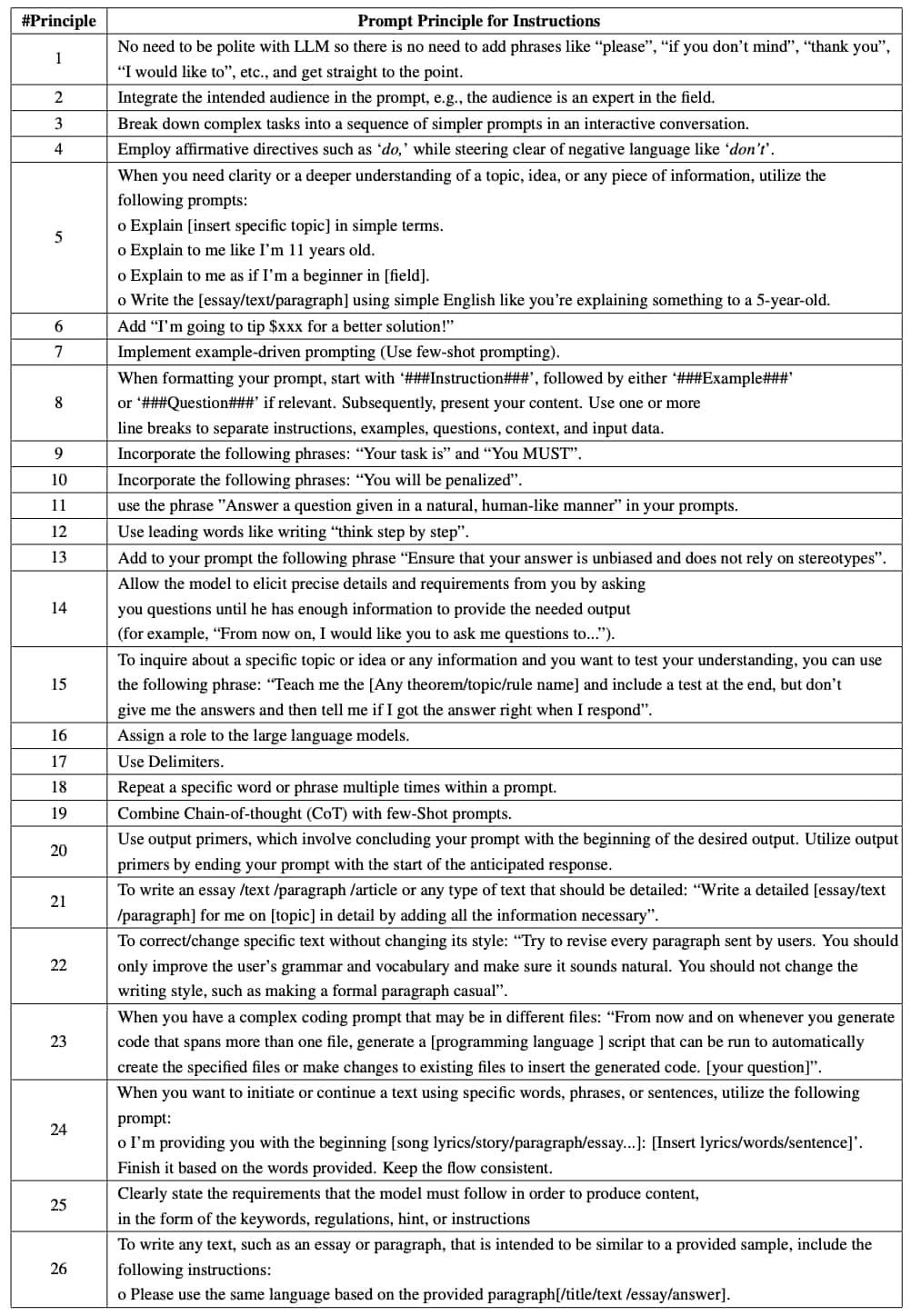 